J. angielski zerówka i przedszkole07.05.2020Temat: ToysOglądamy film i powtarzamy słówka:https://www.youtube.com/watch?v=6Prj5sTNmWEKarty pracy do powyższego tematu: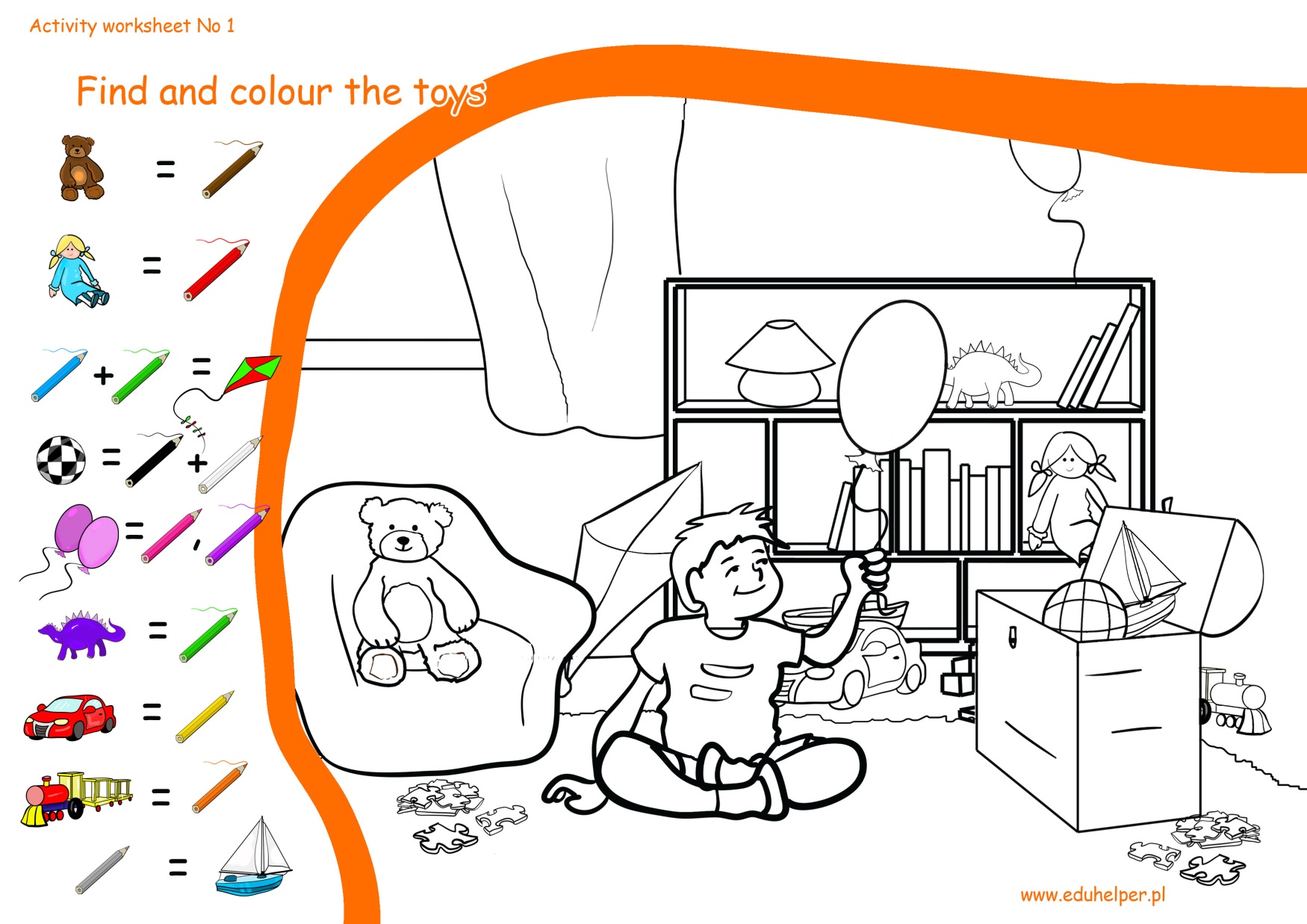 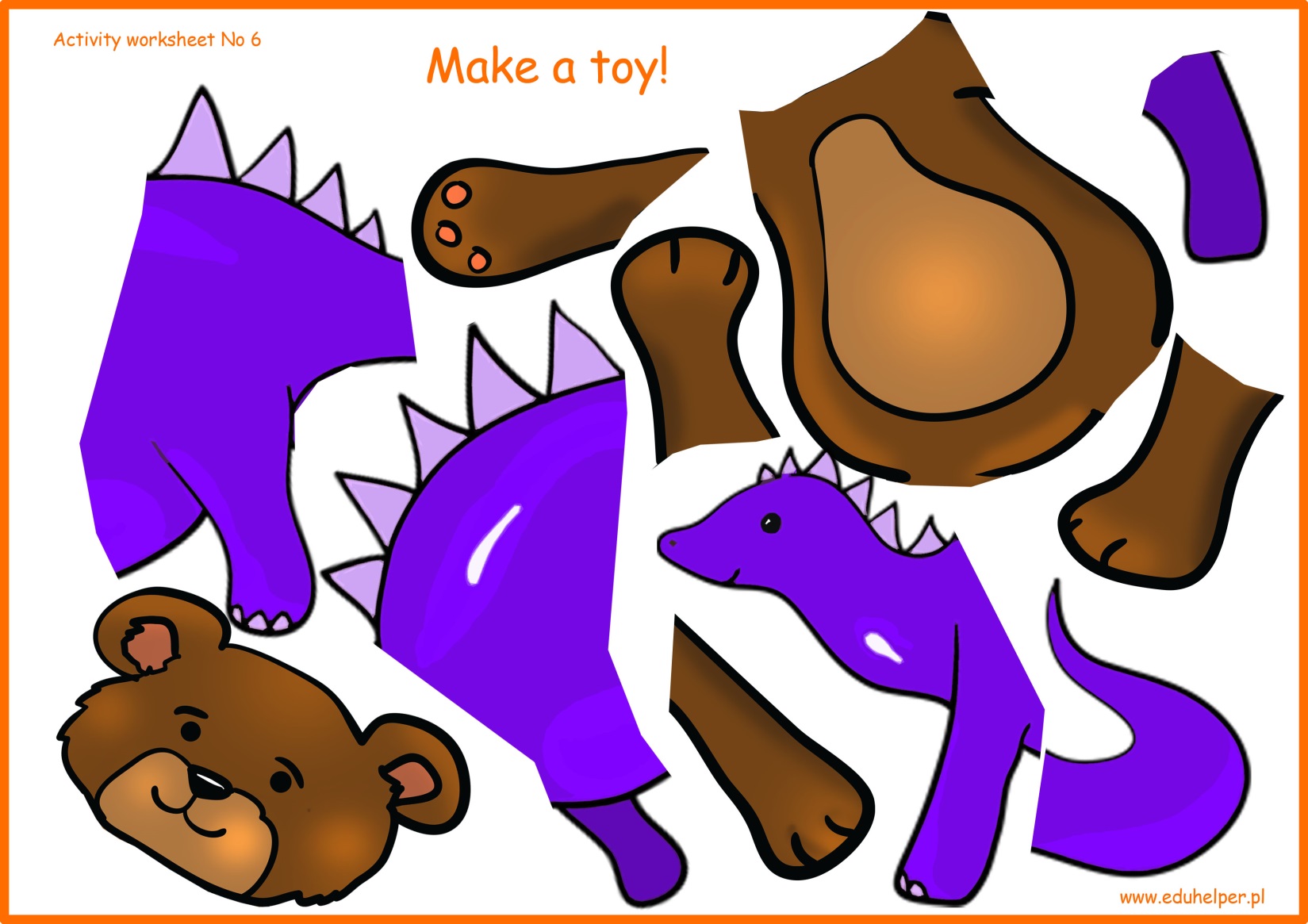 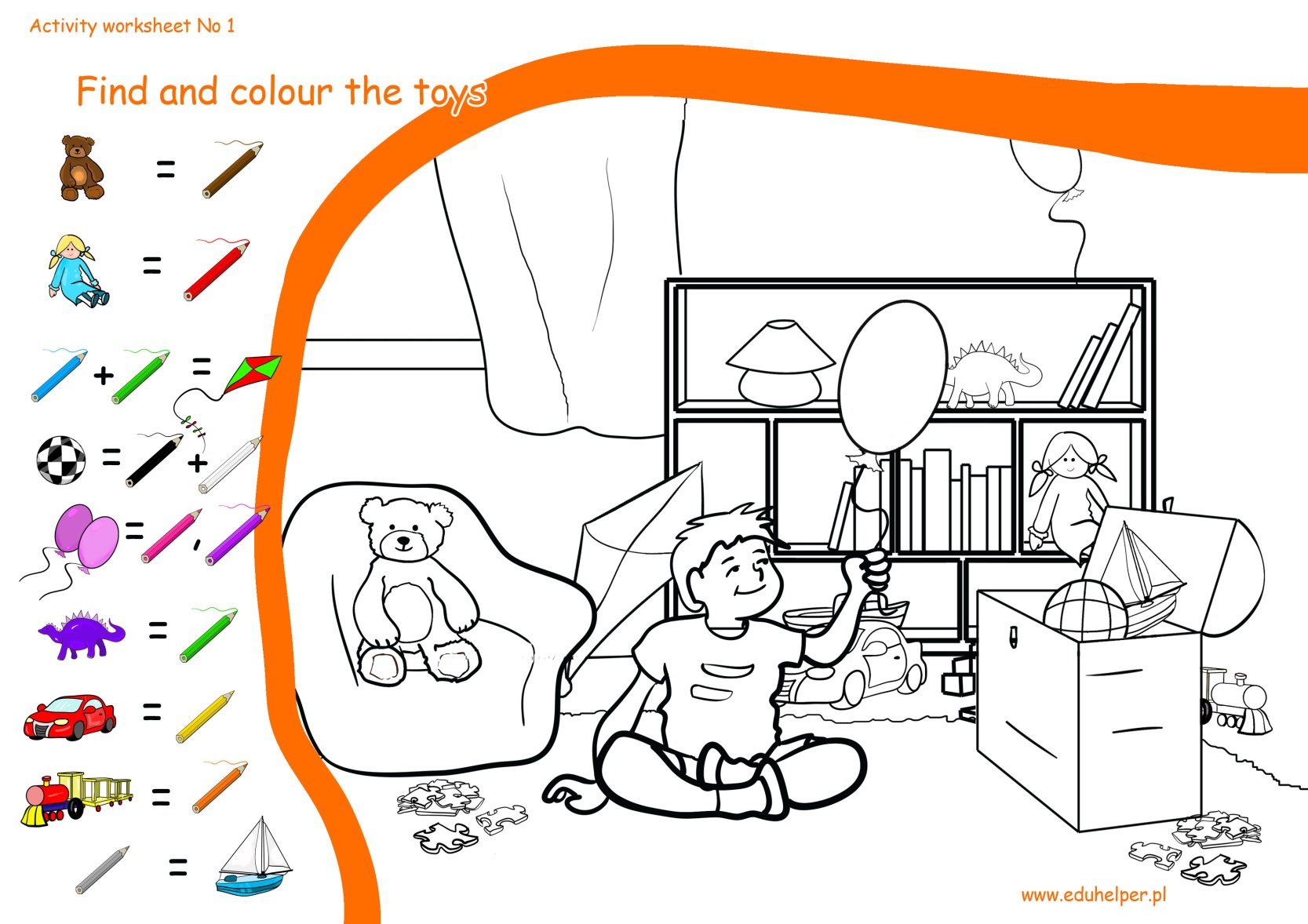 